ТЕХНИЧЕСКОЕ ЗАДАНИЕ3на предоставление услуги «Содействие в проведении сертификации, о безопасности продукции, предназначенной для детей и подростков (на комбинезоны)».1. Общие положения1.1. Заказчик: Артюхина Ксения Александровна      	 1.2. Цель(и) получения услуги: Оформление сертификата соответствия ТР ТС 007/2011 "О безопасности      	 продукции, предназначенной для детей и подростков" на комбинезоны.             1.3. Объект, на который направлено предоставление услуги: Зимние и демисезонные комбинезоны «МиМиМи»2. Требования, предъявляемые к Исполнителю2.1.Перечень основных мероприятий в рамках предоставления услуги: Проведение испытанийПолучение протокола испытанийПолучение сертификата соответствия ТР ТС 007/2011 "О безопасностипродукции, предназначенной для детей и подростков" на комбинезоны).2.2.Требования к характеристикам результата предоставления услуги :	Подлинность испытаний, и выданных сертификатов2.3.Наличие у Исполнителя разрешительных документов (при необходимости).Наличие у Исполнителя право(лицензия) заниматься сертификацией и испытаниями.3. Предоставляемые Исполнителю Заказчиком документы и материалыВ данном разделе указывается перечень документов и материалов, которые Заказчик может предоставить Исполнителю для достижения качественного результата услуги.Для проведения испытаний, Заказчик предоставляет Исполнителю образцы продукции (комбинезоны).4. Состав и содержание мероприятий5. Требования к результатам работВ данном разделе указываются:конечный результат предоставления услуги (отчет, изделие, документация, файлы в электронном виде и т.п.);документы и материалы, передаваемые Исполнителем Заказчику по окончании выполнения мероприятий, связанных с предоставлением услуги (в том числе формат и количество экземпляров документов).№ п/пНаименование мероприятияПериод выполнения (указывается количество календарных дней с даты подписания Договора)Форма результата1Проведение испытаний40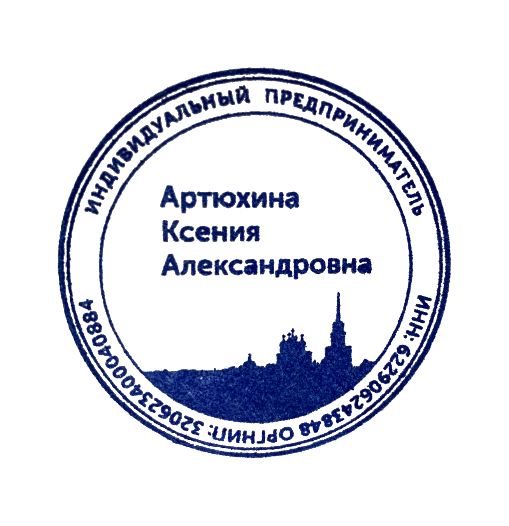 Отчет испытаний2Получение протокола испытаний5Протокол испытаний3Получение сертификата соответствия5Сертификат